Перечень оборудования Центра  «Точка роста» 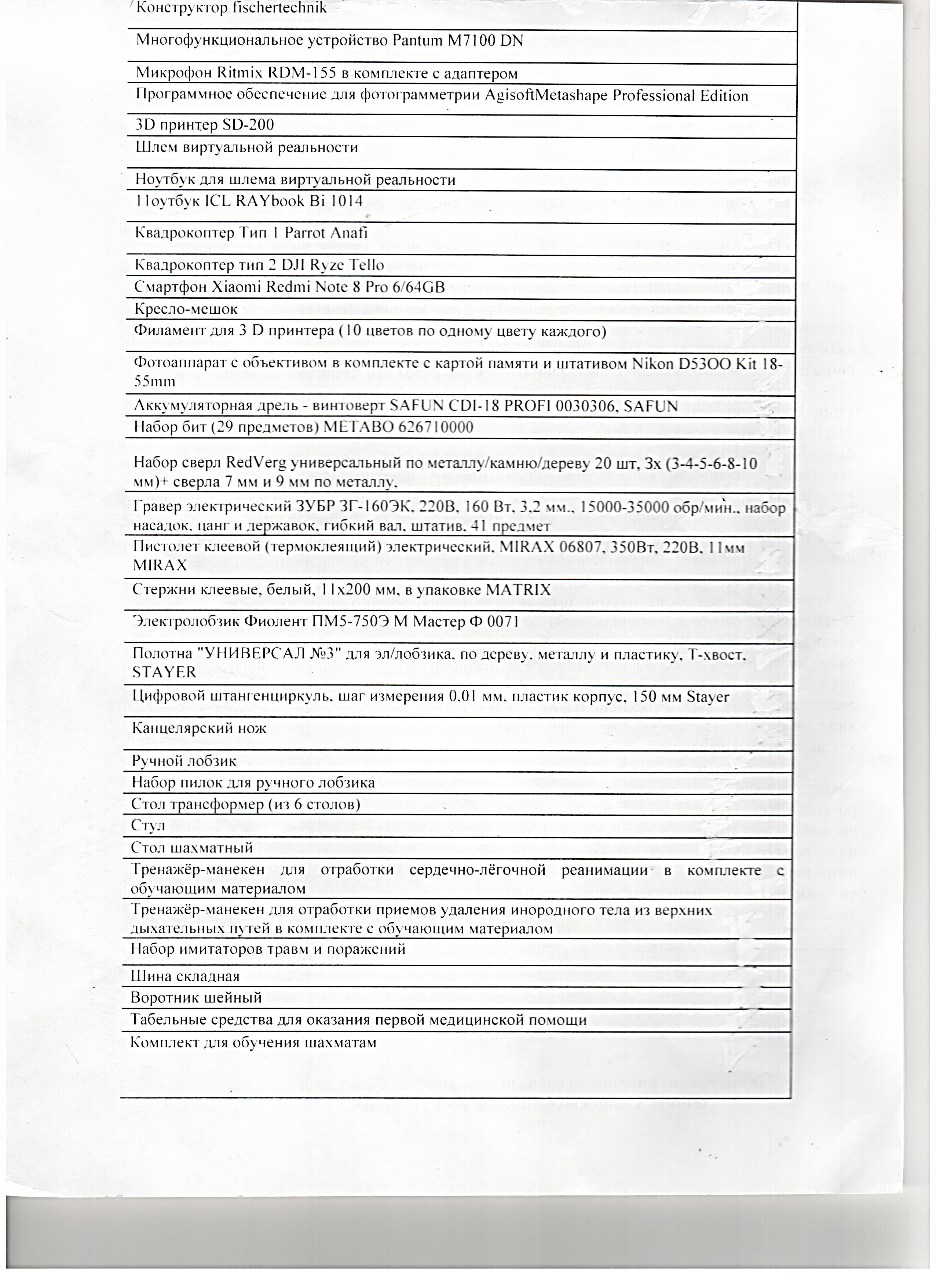 